						REIMBURSEMENT Request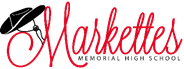 Markettes Booster Club, Inc 						Please use this form to request EIN 27-4162950								a reimbursement for expenses youPO Box 79931, Houston, Texas 77279  (mailing address)			personally make.935 Echo Lane, Houston, Texas 77024 (physical address)Directors:	Keri Maddox and Abby Bender 			Treasurer:	Paige Green	409-789-3715									Account: 	•  Competition   •  Spring Show   •  Mum&Garter  • Junior Drill  • Hospitality • Dance Room ImprovementsCategory:	•  Props, •  Materials, •  Food  • ________________________Notes:____________________________________________________________________________________Please issue reimbursement check to:   Legal name: _____________________________________________Mailing Address:___________________________________________________________________________Phone number: _________________________Email address: ______________________________________	Receipts:  Please provide company name / items purchased / cost (per receipt):A_____________________________/_________________________________/_________________________ B____________________________/__________________________________/_________________________ C____________________________/__________________________________/_________________________ D____________________________/__________________________________/_________________________ E____________________________/__________________________________/_________________________ 								Total of all lines above_______________________Notes:   Use a separate form for each Account. A separate check will be issued per Account.	  Markettes Booster Club, Inc. is a nonprofit 501(c)(3) and is not subject to sales tax. 	  Please present our tax-exempt form to all businesses when purchasing items.Directions:#1	Please fill out entire form#2	Attach all receipts for all items included#3	Email completed form and receipts to paigegreen2@gmail.com